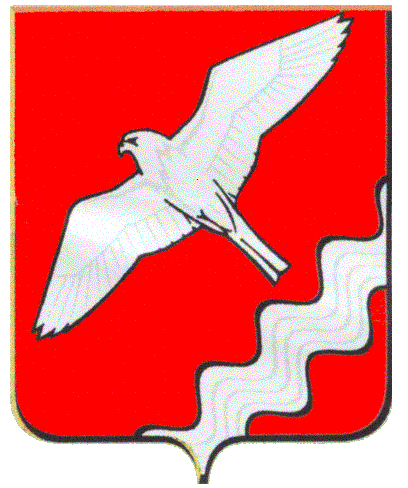 АДМИНИСТРАЦИЯ МУНИЦИПАЛЬНОГО ОБРАЗОВАНИЯКРАСНОУФИМСКИЙ ОКРУГПОСТАНОВЛЕНИЕот 12.02.2021    № 71г. КрасноуфимскВ соответствии с постановлением Правительства Свердловской области от 07.11.2019г. №763-ПП «Об утверждении перечня мероприятий Свердловской области по созданию в общеобразовательных организациях, расположенных в сельской местности и малых городах, условий для занятия физической культурой и спортом в 2020-2022 годов», постановлением Администрации Муниципального образования Красноуфимский округ от 17.12.2013г. №1687 «Развитие системы образования в Муниципальном образовании Красноуфимский округ до 2024 года», руководствуясь ст. 26,31 Устава МО Красноуфимский округП О С Т А Н О В Л Я Ю:Внести изменения в  перечень мероприятий МО Красноуфимский округ по созданию в общеобразовательных организациях, расположенных в сельской местности и малых городах, условий для занятия физической культурой и спортом в 2020-2022 годов, утвержденный Постановлением Администрации Муниципального образования Красноуфимский округ от 24.12.2019 №937, изложив его в новой редакции (приложение 1);Настоящее Постановление вступает в силу со дня его официального опубликования и распространяет свое действие на отношения, возникшие с 1 января 2021 года.Настоящее постановление разместить на официальном сайте МО Красноуфимский округ.Контроль за исполнением настоящего постановления возложить на заместителя главы Администрации Муниципального образования Красноуфимский округ по социальным вопросам Р.В.Родионова.Глава Муниципального образования Красноуфимский округ                                                                      О.В.РяписовО внесении изменений в перечень мероприятий МО Красноуфимский округ по созданию в общеобразовательных организациях, расположенных в сельской местности и малых городах, условий для занятия физической культурой и спортом в 2020 году и плановом периоде 2021-2022 годов